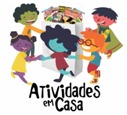 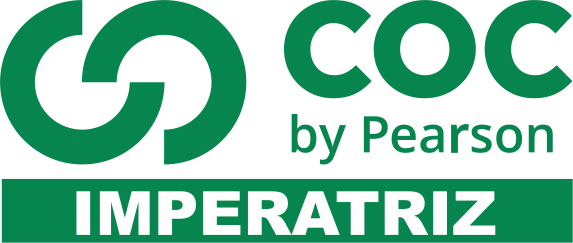 1° Quando você conversa com alguém, você presta atenção somente no que a pessoa fala? Ou outras coisas atraem a sua atenção?  Cite algumas atitudes que costumamos fazer e observar, quando estamos conversando com alguém.___________________________________________________________________________________________________________________________________________________________________________________________________________________________2° Ainda não é possível constatar quando os ancestrais dos seres humano na Pré-história começaram a se comunicar e de que forma isso acontecia. De acordo com os estudos realizados relate como essa comunicação acontecia.___________________________________________________________________________________________________________________________________________________________________________________________________________________________3° Quais os tipos de linguagem podem haver durante uma comunicação? Dê exemplos.___________________________________________________________________________________________________________________________________________________________________________________________________________________________4° Observe os símbolos e classifique como linguagem verbal e não verbal.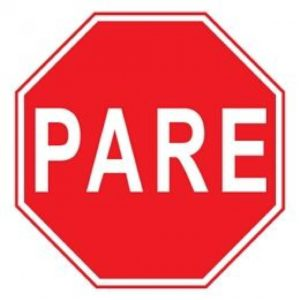 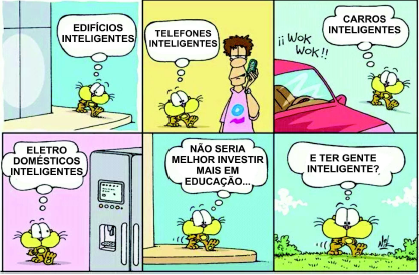 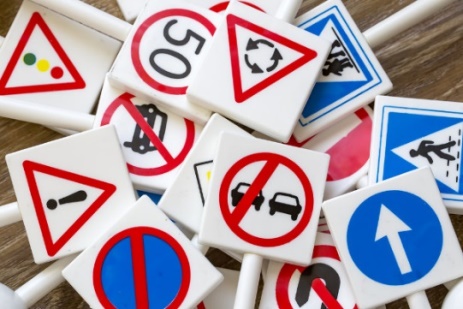 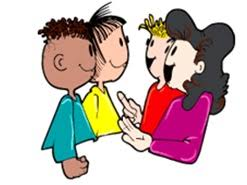 